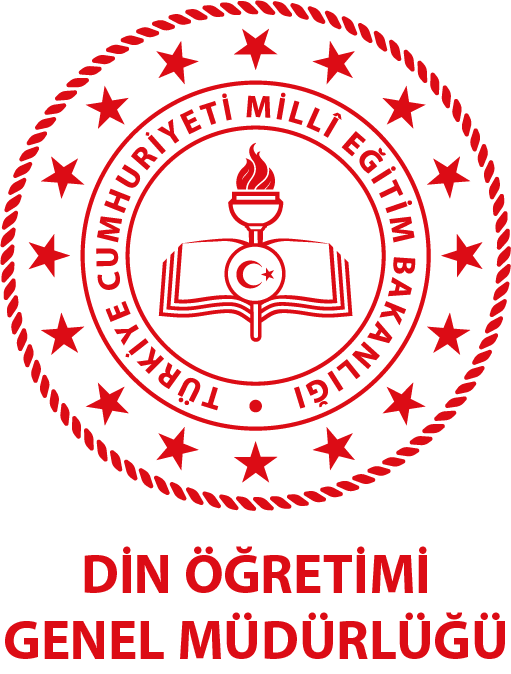 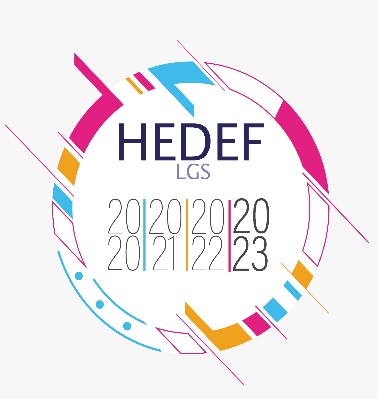 AYLARYAPILACAK ÇALIŞMALAREYLÜL1Okuldaki "Hedef LGS 2023" koordinatörünün, kurum mebbis bilgileriyle sisteme kaydının yapılması.
Bu işlemden sonra koordinatörün KTS'ye kendi mebbis bilgileri ile girişinin ve devamında; süreç takibinin koordinatör tarafından sağlanması.EYLÜL28. sınıfta okuyan toplam öğrenci sayısının ve DYK'lara katılan 8. sınıf toplam öğrenci sayısının girişinin yapılması. EYLÜL3Okullarda akademik takip komisyonlarının belirlenmesi. Okul Akademik takip komisyonu tarafından “Lise Hazırlık Programı Yıllık Eylem Planı”nın oluşturulması. Oluşturulan planın dogmhedeflgs@gmail.com mail adresine gönderilmesi.  EYLÜL4Din Öğretimi Genel Müdürlüğünce yayınlanan "Hedef LGS 2023" projesi kapsamında hazırlık programının tanıtım çalışmalarının yapılması; Linkte yer alan tanıtım videosunun izletilmesi. 
a. Öğretmen bilgilendirme çalışması.
b. Öğrenci bilgilendirme çalışması.EYLÜL5LGS Hazırlık Programıyla İlgili Afiş Broşür, Sosyal medya  Çalışmalarının Gerçekleştirilmesi; oluşturulan içeriklerin dogmhedeflgs@gmail.com mail adresine yollanması ve okul web sitesinden paylaşılması.EYLÜL6HEDEF LGS Koordinasyon Odasında bulunacak olan HEDEF LGS Klasörü nün yıl içerisinde gerekli belgelerin yer alacak şekilde oluşturulması.7 KTS’de belirtilen aylık çalışmaların uygulanması ve  sisteme rapor girişinin yapılması. EKİM1Okul akademik takip komisyonu tarafından DYK çalışmalarının değerlendirileceği Sınav takviminin oluşturulması. “Performans Değerlendirme Sınav Takvimi” ile ilgili afiş, broşür ve sosyal medya çalışmalarının gerçekleştirilmesi.Uygulanan sınavların “DÖGM Bilgi Sistemi Hedef LGS 2023” alanında bulunan Deneme Sınavları bölümüne eklenmesi.EKİM2Okul web sayfasında Hedef LGS 2022 projesine ait bir menünün açılması. Yapılacak çalışmaların bu menü altında yayınlanması.EKİM3İlinde yer alan en başarılı İmam Hatip Liselerine yönelik tanıtım ve bilgilendirme yapılması. İmam Hatip Liselerinin program çeşitliliğini  ve  imkanlarını anlatan afiş , video vb. hazırlanması.EKİM4MEB’in aylık olarak Yayınladığı Örnek soruların branş performans değerlendirme sınavları olarak öğrencilere çözdürülmesi.5KTS’de belirtilen aylık çalışmaların uygulanması ve  sisteme rapor girişinin yapılması.62022 LGS’de okul ve ilçe birimcimizin 8. Sınıf öğrencileriyle buluşturulması. KASIM1Öngörülen ara dönem kamp programının planlanması ve imkanlar dahilinde online veya yüz yüze uygulanması.KASIM2Soru çözmede karşılaşılan güçlükler, çözerken yapılan yanlışlar ve soru çözüm  teknikleri ile  ilgili bir bilgilendirme yapılması.  (Etkili soru çözme etkinliği)Verimli-  etkili ders çalışma broşürlerinin hazırlanarak paylaşılması.KASIM3Okulunuzda yürütülen LGS hazırlık programıyla ilgili, veli bilgilendirme çalışmasının yapılması.Gerçekleştirilen bilgilendirme çalışmasının görsellerinin okul web sitesinde yayınlanması. KASIM4“Öğrenci Koçluğu” çalışması yürüten öğretmenlere; http://dinogretimi.meb.gov.tr/Hedef2021.aspx adresinde “Öğrenci Koçluğu” bölümünde yer alan “Öğrenci Koçluk Değerlendirme Dosyası”nın teslim edilmesi.KASIM5İlinde yer alan en başarılı İmam Hatip Liselerine yönelik tanıtım ve bilgilendirme yapılması. İmam Hatip Liselerinin program çeşitliliğini  ve  imkanlarını anlatan afiş , video vb. hazırlanması.KASIM6KTS’de belirtilen aylık çalışmaların uygulanması ve  sisteme rapor girişinin yapılması.ARALIK18. sınıf öğrenci ve öğretmenlerine yönelik motivasyon amaçlı gezi düzenlenmesi. ARALIK2İmam Hatip Liseleri program çeşitliliğini anlatan çalışmaların öğrenci ve velilere izletilmesiARALIK3Rehberlik servisi tarafından hazırlanan zaman yönetimi broşürünün paylaşılmasıARALIK4Kitap okuma projelerinin titizlikle planlanıp takip edilmesi. Online veya yüz yüze  olarak yazar kitap buluşmalarının yapılması.5KTS’de belirtilen aylık çalışmaların uygulanması ve  sisteme rapor girişinin yapılması.OCAK1İstenilen seviyede olmayan öğrencilerin velileri okula davet edilerek sorunların çözümüne  yönelik   görüşülmesi.OCAK2Yarıyıl tatilinde ders bazlı Kış Kamplarının planlamasıOCAK3KTS’de belirtilen aylık çalışmaların uygulanması ve  sisteme rapor girişinin yapılması.ŞUBAT1Türkiye Geneli Performans İzleme Sınavı uygulamasının gerçekleştirilmesi. ŞUBAT2Kamp çalışmalarının değerlendirilmesi, rapor olarak sunulması. rapor formatıŞUBAT4LGS’de yer alan derslerin öğretmenleriyle toplantı yapılarak ders bazındaki özel sorunların tespit edilmesi ve gerekli tedbirlerin alınmasıŞUBAT5Hedef LGS 6. ve 7. Sınıf çalışma gruplarının  Performans Değerlendirme sınav sonuçlarının analizinin yapılması. Öğretmen ve velilerle analiz edilen sonuçların değerlendirilmesi.6KTS’de belirtilen aylık çalışmaların uygulanması ve  sisteme rapor girişinin yapılması.7Akademik Takip Komisyonunca, 8. Sınıflara 1. Dönemde uygulanan Performans Değerlendirme Sınavlarının (İstatiksel verileri, ağırlıklı ortalamalar, okul- sınıf net ortalamaları, öğrenci bazlı değerlendirmeler) analizlerinin yapılması.MART18. sınıflara yönelik daha önce lise sınavlarında çıkmış sorulardan oluşan seviye tespit sınavının uygulanması.MART2Ünite bazlı kavram kazanım haritaları oluşturulup, okullarca belirlenen Hedef 2023 LGS panolarına asılması.MART3Sınav Kaygısı ve baş etme yolları ile ilgili rehberlik servisi tarafından program (seminer) hazırlanması.Sınav Dönemi Ebeveynliği ile ilgili uzman görüşlerinin velilere iletilmesi.MART4Din Öğretiminden sorumlu Şube Müdürü başkanlığında İmam Hatip okullarında görev yapan öğretmenlerden il bazlı zümre kurulunun toplantısının gerçekleştirilmesi.DYK, bir üst öğrenime hazırlık çalışmaları, kamplar toplantılar vb. alanlarda akademik tedbirlerin alınması.Alınan kararların KTS’ye girilmesi.MART5Mesleki rehberlik kapsamında kariyer buluşmaları , Mesleğimde 1 gün programlarının gerçekleştirilmesi.6KTS’de belirtilen aylık çalışmaların uygulanması ve  sisteme rapor girişinin yapılması.NİSAN1Öngörülen ara dönem kamp programının planlanması. Ara dönem “Soru Çözüm Kampı”nın gerçekleştirilmesi.NİSAN26. ve 7. Sınıf öğrencilerine yönelik yaz çalışma takviminin planlanması ve takibinin yapılması. Afiş ve broşür çalışmalarıyla görünürlülüğünün sağlanması.NİSAN3Öğrencilerin en çok zorlandıkları kavram ve konularla ilgili destekleyici çalışmaların gerçekleştirilmesi.NİSAN4Öğrencilerin Dikkat ve Odaklanmalarını artırıcı çalışma ve semirlerinin yapılması.NİSAN5KTS’de belirtilen aylık çalışmaların uygulanması ve  sisteme rapor girişinin yapılması.MAYIS1LGS’de yer alan her dersten kavram bazlı daha önceki yıllarda çıkmış sorulardan oluşan kitapçığın hazırlanması ve öğrencilere dağıtılması.MAYIS2Okullardaki rehberlik servislerinin sınav kaygısını azaltmaya yönelik öğrencilere seminerler düzenlemesi.MAYIS3İmam Hatip Liselerinin sunduğu imkanları, mezunlarının başarılarını içeren bilgilendirici afiş ve tanıtım çalışmalarının yapılması.MAYIS4Öğrencilerin en çok zorlandıkları kavram ve konularla ilgili destekleyici çalışmaların DYK’da uygulanmasıMAYIS5KTS’de belirtilen aylık çalışmaların uygulanması ve  sisteme rapor girişinin yapılması.HAZİRAN1Sınava kadar olan sürede sosyal medya hesaplarından sınav esnasında yapılması ve yapılmaması gereken hususlara dikkat çekici videoların yayınlanması.HAZİRAN2Koçluk sisteminin değerlendirilmesi,Yıl boyunca yapılan çalışmaların ve elde edilen sonuçların raporlaştırılması.HAZİRAN37. sınıftan 8. Sınıfa geçecek öğrencilere yönelik yaz kampı planının yapılması veli ve öğrencilere duyurulmasıHAZİRAN48. Sınıf öğrencilerini yapılacak bir sınavın tüm içeriklerinin LGS provası şeklinde yapılmasıHAZİRAN5Sınavdan önce veli ve öğrencilerin telefonla aranıp motivasyonlarının yükseltilmesi6 Sınav sonrası, LGS 2022 sorularının çözüm videolarının ve sınav analizinin sosyal medya kanalları ile öğrencilerle paylaşılması.7 Mesleki rehberlik kapsamında, tercih danışmanlığı faaliyetlerinin gerçekleştirilmesi.8KTS’de belirtilen aylık çalışmaların uygulanması ve  sisteme rapor girişinin yapılması.